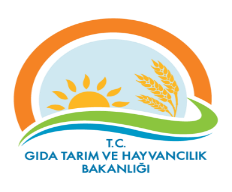 TEKİRDAĞ İL GIDA, TARIM ve HAYVANCILIK MÜDÜRLÜĞÜSÜREÇ TANITIM FORMUTEKİRDAĞ İL GIDA, TARIM ve HAYVANCILIK MÜDÜRLÜĞÜSÜREÇ TANITIM FORMUDokumanKoduGTHB.59.İLM.KYS.069TEKİRDAĞ İL GIDA, TARIM ve HAYVANCILIK MÜDÜRLÜĞÜSÜREÇ TANITIM FORMUTEKİRDAĞ İL GIDA, TARIM ve HAYVANCILIK MÜDÜRLÜĞÜSÜREÇ TANITIM FORMUSüreç AdıTARIMSAL ALTYAPI DEĞERLENDİRME SÜRECİTARIMSAL ALTYAPI DEĞERLENDİRME SÜRECİTARIMSAL ALTYAPI DEĞERLENDİRME SÜRECİSüreç No: 069Süreç TipiOperasyonelOperasyonelOperasyonelOperasyonelSüreç SahibiGıda, Tarım ve Hayvancılık İl Müdürü (Kalite Yönetim Sistemi Lideri)Gıda, Tarım ve Hayvancılık İl Müdürü (Kalite Yönetim Sistemi Lideri)Gıda, Tarım ve Hayvancılık İl Müdürü (Kalite Yönetim Sistemi Lideri)Gıda, Tarım ve Hayvancılık İl Müdürü (Kalite Yönetim Sistemi Lideri)Süreç Sorumlusu / Sorumlularıİl Müdür Yardımcısı Şube MüdürüGTH İlçe Müdürüİl Müdür Yardımcısı Şube MüdürüGTH İlçe Müdürüİl Müdür Yardımcısı Şube MüdürüGTH İlçe Müdürüİl Müdür Yardımcısı Şube MüdürüGTH İlçe MüdürüSüreç UygulayıcılarıŞube PersoneliŞube PersoneliŞube PersoneliŞube PersoneliSüreç SınırlarıBaşlangıç Noktasıİhtiyaç tespiti, başvuru.İhtiyaç tespiti, başvuru.İhtiyaç tespiti, başvuru.Süreç SınırlarıBitiş NoktasıTahsis kararının verilmesi.Tahsis kararının verilmesi.Tahsis kararının verilmesi.GİRDİLERGİRDİ SAĞLAYANLAR4342 SAYILI MERA KANUNU TESPİT, TAHDİT VE TAHSİS	4342 sayılı Mera Kanununa göre Tespit, Tahdit ve Tahsis işlemleri yürütülür. 4342 sayılı Mera Kanunun 5. Maddesine göre meralar tespit edilir. 6. Maddeye göre komisyonlar ve teknik ekipler Çayır, Mera ve Yem Bitkileri Şube Müdürlüğü tarafından en kısa sürede Valilik Oluru ile oluşturulur.	Teknik ekipler ve komisyonca çalışmalar tamamlanarak ilan yapılır.	İlan süresi tamamlanınca Defterdarlığa Çayır, Mera ve Yem Bitkileri Şube Müdürlüğü tarafından tescil için yazı yazılır.	Tescili tamamlanan arazilerin tahsis işlemi 4342 sayılı Mera Kanunun 12. Maddesine göre yapılır.a) Kadimden merab) Hazine arazileric) Mera olarak kamulaştırılacak yerlerd) Tapu kayıtlarında meraÇIKTILARÇIKTI ALICILARI	Tahsis Kararı	Gıda Tarım ve Hayvancılık Bakanlığı	Valilik	Kaymakamlıklar	Belediyeler	Mahalle MuhtarlıklarıKAYNAKLAR	• İnsan kaynağı	• Bütçe	• Kontrol Araç, Ekipman, taşıtlar vb.	• 4342 sayılı Mera Kanunu	• Mera Yönetmeliği	• Uygulama Talimatları	• Bakanlık görüş yazısı	• Hayvancılık Bilgi Sistemi (HBS) 	• Tarım Bilgi Sistemi (TBS)	• EBYS (Elektronik Belge Yönetim Sistemi)	• Mera Bilgi Sistemi (MERBİS)	• Tapu Kadastro Bilgi Sistemi (TAKBİS)	• Tebliğler ve Genelgeler	• İlgili tüm mevzuat.BAĞLAMBAĞLAMBAĞLAMİÇ HUSUSLARDIŞ HUSUSLARİLGİLİ TARAFLAR• Organizasyonel yapı• Personel yeterliliği ve yetkinliği• Alt yapının yeterliliği• Teknolojik kapasitenin yeterliliği, güncelliği• Kurum kültürü (aidiyet, alışkanlıklar, bilgi alışverişi vb.)• Yasal Düzenlemeler• Süreç performansı• Hükümet programı• Ekonomik durum (ulusal ve uluslararası)• Diğer Kamu Kurum ve Kuruluşlarının düzenlemeleri• Politik faktörler• Pazar payı• Uluslararası düzenlemeler ve Regülasyonlar • İklim ve çevre şartları• İlgili tarafların (sivil toplum kuruluşları vb.) beklentileri• Teknolojik gelişmeler• Uluslararası rekabet• Hızlı nüfus artışı, göçler, • Doğal afetler• Savaş, terör, güvenlik• Kırsal Turizm• Yerli ve Yabancı Gerçek Kişiler• Yerli Tüzel Kişiler • Sivil toplum kuruluşları• Mahalli idareler• Kamu kurum ve kuruluşları  • İl Müdürlüğü birimleri• İl müdürlük personeli• TSESÜREÇ İZLEME TABLOSUSÜREÇ İZLEME TABLOSUSÜREÇ İZLEME TABLOSUSÜREÇ İZLEME TABLOSUSÜREÇ İZLEME TABLOSUSÜREÇ İZLEME TABLOSUHedef İzleme Noİzleme Kriteriİzleme Metoduİzleme PeriyoduSorumluKayıt1.Tahsis oranlarıEvrak İzlemeYıllıkŞube PersoneliBakanlık formlarıSÜREÇ HEDEFLERİ ve PERFORMANS GÖSTERGELERİSÜREÇ HEDEFLERİ ve PERFORMANS GÖSTERGELERİSÜREÇ HEDEFLERİ ve PERFORMANS GÖSTERGELERİSÜREÇ HEDEFLERİ ve PERFORMANS GÖSTERGELERİHedef NoHedefPerformans NoPerformans Göstergesi1.Tahsisleri tamamlamak-Tahsis oranlarıTEKİRDAĞ İL GIDA, TARIM ve HAYVANCILIK MÜDÜRLÜĞÜPROSES İZLEME ÖLÇME FORMUDokuman KoduGTHB.59.İLM.KYS.069TEKİRDAĞ İL GIDA, TARIM ve HAYVANCILIK MÜDÜRLÜĞÜPROSES İZLEME ÖLÇME FORMUTEKİRDAĞ İL GIDA, TARIM ve HAYVANCILIK MÜDÜRLÜĞÜPROSES İZLEME ÖLÇME FORMUProses AdıHedefPerformans Göstergesiİzleme PeriyoduGerçekleşmeAçıklamaTespit, Tahdit, Tahsis%100%YıllıkTEKİRDAĞ İL GIDA, TARIM ve HAYVANCILIK MÜDÜRLÜĞÜRİSK KAYIT TABLOSUDokuman KoduGTHB.59.İLM.KYS.069TEKİRDAĞ İL GIDA, TARIM ve HAYVANCILIK MÜDÜRLÜĞÜRİSK KAYIT TABLOSUTEKİRDAĞ İL GIDA, TARIM ve HAYVANCILIK MÜDÜRLÜĞÜRİSK KAYIT TABLOSUTespit edilen riskTespit edilen risklerin olumsuz etkileriMevcut kontrollerRisklere verilen cevaplarEtkiOlasılıkRisk skoru (puanı)Riskin değişim yönü (önem düzeyi)Riske verilecek cevaplar yeni / ek / kaldırılan kontrollerRiskin türüRiskin sahibiAçıklamalar (izleme raporlama)Risk: Tespit edilen parselin mera olarak tespitine yapılacak olan itirazTespit, tahdit ve tahsis işlemi gecikebilirKuruma askı ilanı hakkında ulaşacak itiraz başvurularıİl Mera Komisyonu tarafından itiraz değerlendirilir515DÜŞÜK RİSK-OperasyonelG.T.H. İl MüdürlüğüSebep: Arazi tecavüzlü olabilir, parsel hisseli olabilir, mahkemelik olabilirTespit, tahdit ve tahsis işlemi gecikebilirKuruma askı ilanı hakkında ulaşacak itiraz başvurularıİl Mera Komisyonu tarafından itiraz değerlendirilir515DÜŞÜK RİSK-OperasyonelG.T.H. İl Müdürlüğü